KölvallenVindkraftsparkKölvallenVindkraftsparkKölvallenVindkraftsparkKölvallenVindkraftsparkKölvallenVindkraftspark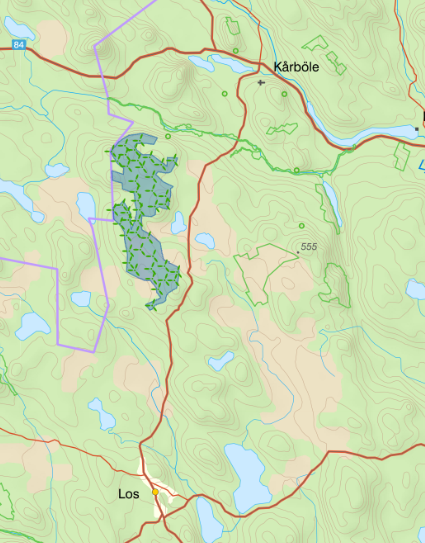 42-43 verk | Maxhöjd 220 m |Effekt 277 MW42-43 verk | Maxhöjd 220 m |Effekt 277 MW42-43 verk | Maxhöjd 220 m |Effekt 277 MW42-43 verk | Maxhöjd 220 m |Effekt 277 MW42-43 verk | Maxhöjd 220 m |Effekt 277 MW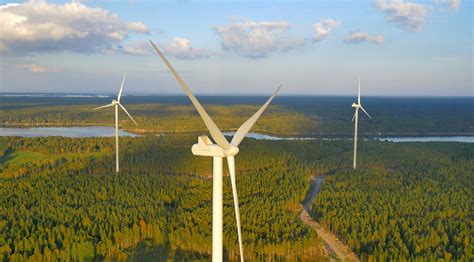 Parken kommer att byggas Parken är tillståndsgiven och kommer uppföras ca 2022-2025. Parken kommer att byggas Parken är tillståndsgiven och kommer uppföras ca 2022-2025. Parken kommer att byggas Parken är tillståndsgiven och kommer uppföras ca 2022-2025.     Lokal nyttaNu hänger det på oss för att få ut så mycket positiv nytta som möjligt av byggnationen.      Lokal nyttaNu hänger det på oss för att få ut så mycket positiv nytta som möjligt av byggnationen.      Lokal nyttaNu hänger det på oss för att få ut så mycket positiv nytta som möjligt av byggnationen.  Registrera ditt företag eller ditt privata boende!Registrera ditt företag eller ditt privata boende!Registrera ditt företag eller ditt privata boende!Registrera ditt företag eller ditt privata boende!Registrera ditt företag eller ditt privata boende!    Lokal nyttaNu hänger det på oss för att få ut så mycket positiv nytta som möjligt av byggnationen.      Lokal nyttaNu hänger det på oss för att få ut så mycket positiv nytta som möjligt av byggnationen.      Lokal nyttaNu hänger det på oss för att få ut så mycket positiv nytta som möjligt av byggnationen.   Företag, organisationer som vill erbjuda sina produkter och tjänster till projektören och dess huvudentreprenörer kan registrera sig här. Privatpersoner som har boende att erbjuda är också välkomna. I affärsplattformen finns bland annat meddelandefunktioner som innebär att när ett inköp behöver göras skickas ett sms till de som registrerat att de kan leverera efterfrågad vara eller tjänst. Tjänsten är kostnadsfri.  Företag, organisationer som vill erbjuda sina produkter och tjänster till projektören och dess huvudentreprenörer kan registrera sig här. Privatpersoner som har boende att erbjuda är också välkomna. I affärsplattformen finns bland annat meddelandefunktioner som innebär att när ett inköp behöver göras skickas ett sms till de som registrerat att de kan leverera efterfrågad vara eller tjänst. Tjänsten är kostnadsfri.  Företag, organisationer som vill erbjuda sina produkter och tjänster till projektören och dess huvudentreprenörer kan registrera sig här. Privatpersoner som har boende att erbjuda är också välkomna. I affärsplattformen finns bland annat meddelandefunktioner som innebär att när ett inköp behöver göras skickas ett sms till de som registrerat att de kan leverera efterfrågad vara eller tjänst. Tjänsten är kostnadsfri. Gå in på: https://vindkraft.umigo.se/Eller: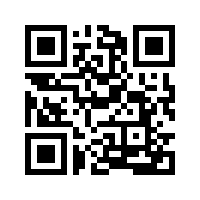 KontaktHar du frågor om själva parken: https://www.arise.se/Kontakt bygden: Loos:  jan.ake.karl@gmail.com Kårböle: danielbostrom77@gmail.comKontaktHar du frågor om själva parken: https://www.arise.se/Kontakt bygden: Loos:  jan.ake.karl@gmail.com Kårböle: danielbostrom77@gmail.comKontaktHar du frågor om själva parken: https://www.arise.se/Kontakt bygden: Loos:  jan.ake.karl@gmail.com Kårböle: danielbostrom77@gmail.com